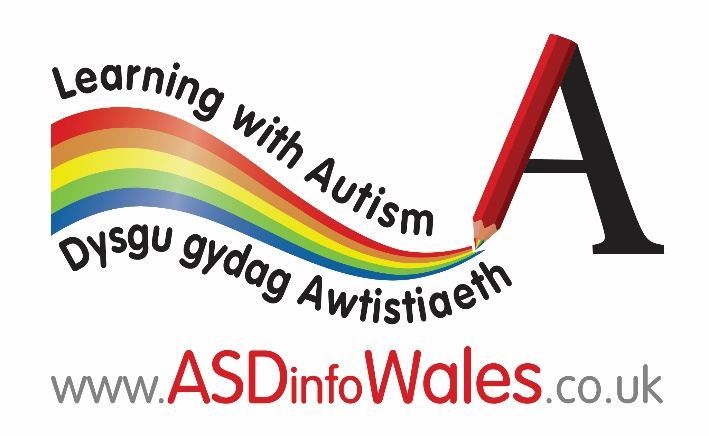 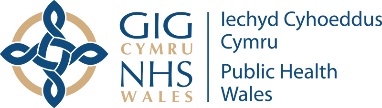 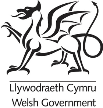 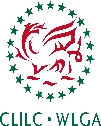 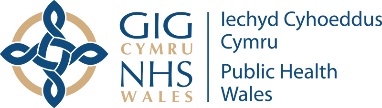 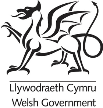 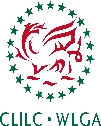 Fframwaith Arolygu Cyffredin Estyn – 1. Safonau Fframwaith Arolygu Cyffredin Estyn– 2. Lles ac agweddau tuag at ddysgu Fframwaith Arolygu Cyffredin Estyn – 3. Profiadau dysgu ac addysgu Fframwaith Arolygu Cyffredin Estyn – 4. Gofal, cefnogaeth a chyfarwyddyd Fframwaith Arolygu Cyffredin Estyn - 5. Arweinyddiaeth a rheolaeth Offeryn Hunanwerthuso i Ysgolion UwchraddEnw’r Ysgol:Dyddiad yr Arolwg:Cwblhawyd gan:Dysgu gydag AwtistiaethMae Dysgu gydag Awtistiaeth yn rhaglen a ddatblygwyd gan Gymdeithas Llywodraeth Leol Cymru i godi ymwybyddiaeth ynghylch ASA mewn ysgolion, ac mae ar gael i benaethiaid, athrawon, staff cefnogi dysgu, llywodraethwyr, staff ysgol eraill a holl fyfyrwyr Cyfnodau Allweddol 3 a 4. Gellir cael mynediad i’r rhaglen yn www.ASDinfoWales.co.uk/secondary-schoolNodiadau ar yr Offeryn HunanwerthusoMae’r offeryn hunanwerthuso Dysgu gydag Awtistiaeth wedi cael ei ddatblygu gan ddefnyddio dwy ddogfen – Llawlyfr Cyfarwyddyd Estyn i arolygu Ysgolion Uwchradd 2017 a Chanllaw Atodol Estyn ar gyfer Anghenion Dysgu Ychwanegol (ADY) 2013. Defnyddir Fframwaith Estyn i benderfynu meysydd y mae angen i’r ysgol eu blaenoriaethu yn hytrach na system arfarnu ar berfformiad. Dim ond cynnal yr agweddau hynny a ddynodwyd i fod yn Rhagorol sydd ei angen, lle y bydd gofyn blaenoriaethu’r agweddau hynny a aseswyd fel Digonol ac angen gwelliant neu Anfoddhaol ac angen gwelliant ar frys ym mhrosesau gwella’r ysgol. Graddfa Arfarnu Graddfa Arfarnu RhagorolPerfformiad ac arferion cryf iawn, cynaledigDaNodweddion cryf, er y gall fod angen gwella mân agweddau Digonol ac angen gwelliant Cryfderau’n gorbwyso gwendidau, ond agweddau pwysig y mae angen eu gwellaAnfoddhaol ac angen gwelliant ar frys Gwendidau pwysig yn gorbwyso cryfderauRhagorolDaDigonolAnfoddhaolTystiolaethMeini PrawfSafonau1.1Safonau a chynnydd cyffredinolMae system olrhain myfyrwyr cynhwysfawr ar waith sy’n monitro cynnydd myfyrwyr ers dechrau’r ysgol, rhwng y cyfnodau ac yn ystod y flwyddyn ysgolMae’r ysgol yn dadansoddi cynnydd pob myfyriwr ag Anghenion Dysgu Ychwanegol (ADY) gan gynnwys myfyrwyr ag ASA, gan sicrhau eu bod yn gwneud cynnydd.Mae’r arweinydd Cynhwysiant/Cydlynydd Anghenion Dysgu Ychwanegol yn gyfarwydd gydag ystod o ddata asesu ac yn eu defnyddio i ddynodi cynnydd. Mae’r arweinydd Cynhwysiant/Cydlynydd Anghenion Dysgu Ychwanegol yn gwerthuso pa mor dda mae myfyrwyr ag ASA yn cyflawni o’u cymharu â’u cyfoedion.Mae ystod eang o wybodaeth yn cael ei ddefnyddio i werthuso safonau a chynnydd myfyrwyr. Safonau1.2Safonau a chynnydd myfyrwyr ag Anhwylder ar y Sbectrwm Awtistig (ASA)Rhoddir cyfleoedd i ddysgwyr ASA i drafod eu cynnydd trwy’r dulliau cyfathrebu a ffafrir ganddynt. Mae yna ystod o dystiolaeth glir am gyrhaeddiad a chyflawniad myfyrwyr unigol sydd ag ASA. Mae’r cwricwlwm yn herio myfyrwyr ASA gyda sgiliau mwy datblygedig i’w galluogi i gyflawni cystal ag y gallant.Mae myfyrwyr ASA yn llwyddo i gwrdd â thargedau penodol ac allweddol o ran eu hangen penodol. Safonau1.3Safonau a chynnydd mewn sgiliauMae safonau’n cael eu barnu gan ddefnyddio ystod o dystiolaeth ymarferol megis arsylwadau ar wersi, teithiau dysgu, craffu gwaith myfyrwyr a thrafodaethau gyda myfyrwyr.Mae staff yn ymwybodol o’r graddau y mae lefel cyfathrebu a meddwl lefel uwch myfyrwyr ASA yn cefnogi neu’n amharu ar eu cynnydd wrth ryngweithio yn yr ystafell ddosbarth gydag athrawon a myfyrwyr eraill.Mae myfyrwyr ASA yn cyflawni cymwysterau cydnabyddedig yng Nghyfnod Allweddol 4 yn unol â’u cyfoedion.RhagorolDaDigonolAnfoddhaolTystiolaethMeini PrawfLles ac agweddau tuag at ddysgu2.1LlesMae achosion o fwlio neu aflonyddu yn cael eu cofnodi a’u monitro. Mae data yn dangos gostyngiad yn yr achosion.Mae’r arweinydd Cynhwysiant/Cydlynydd ADY yn monitro’r graddau y mae myfyrwyr ag ASA yn teimlo’n ddiogel ac yn sicr trwy ddefnyddio ystod o ddulliau megis holiaduron myfyrwyr, asesiadau lles, trafodaethau gan gynnwys llais y myfyriwr ac arsylwadau.Mae myfyrwyr ag ASA yn cael eu cefnogi i wneud dewisiadau iach o ran diet, gweithgaredd corfforol a lles emosiynol. Mae staff yn ymwybodol o’r anawsterau y gall myfyrwyr sydd â phroblemau synhwyraidd eu hwynebu ac yn gallu eu cefnogi yn briodol. Mae gan bob Athro a Chynorthwyydd Cefnogi Dysgu o fewn yr ysgol ddigon o sgiliau a gwybodaeth, ac maent yn gallu cyflwyno gofal, cefnogaeth a chyfarwyddyd i fyfyrwyr ag ASA gan gynnwys gwaith penodol ynghylch glaslencyndod, perthnasoedd cymdeithasol ac iechyd a lles rhywiol.Mae myfyrwyr ag ASA yn cael cyfleoedd i ysgwyddo rolau a chyfrifoldebau arwain o fewn yr ysgol megis bod yn aelod o gyngor yr ysgol, rôl swyddog neu arweinydd digidol.Gwneir darpariaeth i fyfyrwyr ag ASA yn ystod amser egwyl a chinio. Mae myfyrwyr ag ASA yn cael eu cynnwys mewn gweithgareddau gyda chyfoedion prif ffrwd. Rhoddir amser i unigolion ag ASA i ddilyn eu gweithgareddau a’u diddordebau arbennig. Rhoddir cyfle i unigolion ag ASA i dreulio amser ar ben eu hunain (ardal ymlacio). Mae myfyrwyr ag ASA yn cael mynediad at gyfleoedd allgyrsiol a’r cyfle i gymryd rhan ynddynt, megis chwaraeon, clybiau a chysylltiadau cymunedol. Mae’r gwaith addurno o fewn yr ysgol yn niwtral yn synhwyraidd cyn belled ag y bo hynny’n bosibl. Mae trefniadau i hwyluso pontio di-dor ar waith i fyfyrwyr ASA.Lle bo hynny’n angenrheidiol, mae myfyrwyr ag ASA yn gallu defnyddio gwahanol opsiynau i fynd i mewn ac allan o’r ysgol, ac yn ystod y cyfnod wrth fynd rhwng gwersi.2.2Agweddau tuag at ddysgu Mae cyfraddau presenoldeb myfyrwyr ag ASA yn cymharu’n ffafriol gyda myfyrwyr heb AAA. Mae cyfraddau gwahardd i fyfyrwyr ag ASA yn cymharu’n ffafriol gyda myfyrwyr heb AAA. Mae myfyrwyr ag ASA yn arddangos ymddygiad da mewn gwersi ac o amgylch yr ysgol. Caiff myfyrwyr ASA eu cefnogi i gymryd rhan yn llwyr mewn profiadau a syniadau newydd anghyfarwydd. Rhoddir rhybuddion o flaen llaw i fyfyrwyr ag ASA am newidiadau i drefnau arferol.Mae staff yn mabwysiadu dull tawel a digynnwrf ac yn rhoi llawer o amser i fyfyrwyr brosesu ac ymateb i gyfarwyddiadau. Mae staff yn gweld fod ymddygiad heriol yn dod yn sgil ffactorau sy’n rhyngweithio ac yn ffordd bosibl o gyfathrebu fod gormod o bwysau o fewn yr amgylchedd/sefyllfa e.e. o ran gorlwytho synhwyraidd.Mae’r holl Athrawon a Chynorthwywyr Cefnogi Dysgu o fewn yr ysgol gyda digon o sgiliau a gwybodaeth, ac yn gallu cyflwyno gofal, cefnogaeth a chyfarwyddyd i fyfyrwyr ag ASA.Mae myfyrwyr ag ASA yn cael eu cefnogi i oresgyn rhwystrau i ddysgu yn llwyddiannus. Mae myfyrwyr ag ASA yn cael eu cefnogi gyda gweithgareddau i’r ysgol gyfan neu cynigir dewisiadau eraill iddynt lle byddant yn ei gweld hi’n anodd ymdopi gyda’r gweithgareddau hyn.Mae polisi a gweithdrefnau Ymyrraeth Corfforol Cyfyngedig/Trin a Thrafod Pobl yn Bositif ar waith. Fodd bynnag, mae staff yn ystyried camau ymyrraeth corfforol fel dewis olaf a phrin byth yn defnyddio hyn gyda phlant sydd ar y Sbectrwm Awtistig.RhagorolDaDigonolAnfoddhaolTystiolaethMeini PrawfProfiadau dysgu ac addysgu3.1Ansawdd y dysgu Mae rhaglenni astudio yn cael eu haddasu pan fo myfyrwyr yn gweithio’n sylweddol ia na’r lefelau a ddisgwylir.Mae myfyrwyr sydd ag ASA yn cael mynediad at gwricwlwm eang a chytbwys. Mae digon o bobl broffesiynol, sy’n briodol i’r ysgol, i gefnogi anghenion dysgwyr sydd ag ADY gan gynnwys myfyrwyr ag ASA. Mae polisi Asesu ar gael sy’n dilyn egwyddorion Asesu ar gyfer Dysgu.Mae hyfforddiant rheolaidd i bob aelod staff ar ASA a strategaethau i gefnogi dysgwyr. Mae cronfa ddiweddar o adnoddau ar ASA ar gael i staff a rhieni. Mae deunyddiau a dulliau cyflwyno yn cael eu gwahaniaethu yn unol â’r argymhellion o fewn y rhaglen dysgu gydag awtistiaeth i sicrhau fod y cwricwlwm o fewn cyrraedd i fyfyrwyr sydd ag ASA. Defnyddir data asesu yn effeithiol i fonitro cynnydd a thargedu dysgu. Mae myfyrwyr ag ASA yn cael eu galluogi i werthuso eu cynnydd yn erbyn y targedau a nodir o fewn eu Cynllun Datblygu Unigol ac yn gosod rhai newydd. Mae amgylchedd ffisegol yr ystafell ddosbarth wedi’i drefnu’n dda. Defnyddir amserlenni gweledol/cynllunwyr yn gyson trwy’r holl ysgol. Mae gweithgareddau yn defnyddio awgrymiadau/ciwiau gweledol a system iaith eglur i helpu gyda chyfathrebu a dealltwriaeth. Mae proffil personol gan fyfyrwyr ag ASA er mwyn galluogi staff i ddeall eu hanghenion ac anawsterau yn rhwydd.Cynigir strwythur ychwanegol o fewn gweithgareddau. Mae staff yn defnyddio adnoddau yn effeithiol i gefnogi myfyrwyr ag ASA.Mae adnoddau i gynorthwyo gyda dysgu, gan gynnwys technoleg ac offer synhwyraidd, ar gael i gefnogi plant ag ASA i gael mynediad at y cwricwlwm. Mae’r ysgol yn tynnu ar ystod o adnoddau gwirfoddol a chymunedol i estyn cyfleoedd dysgu i fyfyrwyr ag ASA.3.2Ehangder a chydbwysedd y cwricwlwm a pha mor briodol ydywMae Athrawon yn cynllunio, dysgu ac adolygu mewn partneriaeth ag athrawon eraill, cynorthwywyr dysgu a dwyieithog, a gweithwyr proffesiynol eraill fel sy’n briodol i sicrhau cysondeb arfer. Mae Cynlluniau Datblygu Unigol/Rhaglenni Cymorth Bugeiliol yn cael eu hysgrifennu’n glir a’u hadolygu’n weithgar, mewn partneriaeth ag asiantaethau allanol, rhieni a myfyrwyr. Mae myfyrwyr ag ASA yn cael eu grwpio mewn ffordd sy’n eu helpu orau i ddysgu, gan gynnwys grwpiau y tu allan i’r dosbarth a grwpiau bychain o fewn y dosbarth. Mae myfyrwyr ag ASA yn cael llwybrau unigol sy’n cynnig profiad eang a chytbwys a ddylai gyfuno elfennau ffurfiol a heb fod yn ffurfiol gan gynnwys profiad sy’n canolbwyntio ar waith a chyfranogiad cymunedol.Rhoddir cyfleoedd i fyfyrwyr ag ASA i ennill cymwysterau priodol a chael mynediad cyfartal sy’n diwallu eu diddordebau a galluoedd.3.3Darpariaeth ar gyfer sgiliauMae myfyrwyr ag ASA yn cyflawni’r sgiliau sy’n ofynnol wrth siarad a gwrando, darllen ac ysgrifennu (yn y Gymraeg/Saesneg), rhifedd a TGCh ac yn eu defnyddio’n effeithiol ar draws y cwricwlwm. Mae myfyrwyr ag ASA yn cael eu cefnogi i ddatblygu sgiliau iaith Gymraeg.RhagorolDaDigonolAnfoddhaolTystiolaethMeini PrawfGofal, cefnogaeth a chyfarwyddyd 4.1Olrhain, monitro a darparu cefnogaeth i ddysgu Mae’r ysgol yn olrhain a monitro cynnydd a lles myfyrwyr ag ASA, gan gynnwys presenoldeb, ac yn defnyddio’r wybodaeth hon i gynllunio darpariaeth briodol. Mae map darpariaeth manwl ar waith i ddangos pa mor dda y mae’r ysgol yn cefnogi myfyrwyr ag ASA.Mae’r arweinydd Cynhwysiant/Cydlynydd ADY yn monitro effeithiolrwydd ymyriadau a amlinellir yn y map darpariaeth. Mae’r ysgol yn sicrhau cefnogaeth dda gan eraill, er enghraifft, Ymgynghorwyr Dysgu, Seicolegwyr Addysg ac asiantaethau allanol eraill i helpu myfyrwyr i gyflawni’r safonau priodol. Mae’r ysgol yn atgyfeirio rhieni/myfyrwyr at asiantaethau eraill a grwpiau cefnogi lle bo hynny’n briodol. Mae’r ysgol yn mynd ati’n weithgar i symud rhwystrau i ddysgu a chyfranogiad ar gyfer myfyrwyr ag ASA ac yn llwyddo i wneud hynny. Mae’r ysgol yn mynd ati’n weithgar i gefnogi rhieni i fyfyrwyr ag ASA e.e. trwy swyddogion ymgysylltu â theuluoedd.4.2Datblygiad personolMae myfyrwyr ag ASA yn cael eu cefnogi i gymryd rhan mewn gweithgareddau allgyrsiol, megis dramâu, cerddoriaeth a chwaraeon o fewn yr ysgol. Mae myfyrwyr ag ASA yn cael eu paratoi ar gyfer bywyd y tu allan i’r ysgol e.e. teithiau’r ysgol i siopau, busnesau a mannau o ddiddordeb yn lleol.Mae’r cwricwlwm Addysg Bersonol a Chymdeithasol yn cefnogi datblygu sgiliau cymdeithasol myfyrwyr ag ASA. Mae’r holl staff yn ymwybodol o’r anawsterau y bydd unigolion yn eu profi wrth geisio deall rheolau a systemau cymdeithasol confensiynol ac yn addasu eu dulliau yn unol ag anghenion myfyrwyr unigol.  Rhoddir gwrandawiad i fyfyrwyr ag ASA a’u rhieni. 4.3Diogelu Mae asesiadau risg a chynlluniau trin a thrafod pobl positif ar waith i fyfyrwyr ag ASA fel sy’n briodol. Mae gan yr ysgol bolisi diweddar o ran Ymyrraeth Corfforol Cyfyngedig/ polisi Trin a Thrafod Pobl yn Bositif ac mae staff wedi derbyn hyfforddiant ar ddull holistig o reoli ymddygiad sy’n cynnwys strategaethau tawelu. RhagorolDaDigonolAnfoddhaolTystiolaethMeini PrawfArweinyddiaeth a rheolaeth5.1Ansawdd ac effeithiolrwydd arweinyddion a rheolwyr Mae’r ysgol yn defnyddio ‘Dysgu gydag Awtistiaeth’ fel rhan o agenda gwella ehangach yr ysgol.Mae’r holl staff yn ymwybodol o arwyddion ASA ac yn ymwybodol o’r llwybrau atgyfeirio am ddiagnosis os ydynt yn amau fod ASA ar fyfyriwr. Mae person enwebedig yn yr ysgol sy’n gallu cyflwyno gwybodaeth a chyngor ar ASA a gwybodaeth benodol am fyfyrwyr unigol. Mae rôl yr arweinydd Cynhwysiant/Cydlynydd ADY/ arweinydd ASA yn cael ei atgyfnerthu er mwyn cynnig arbenigedd i fyfyrwyr ag ASA o fewn yr ysgol.Mae llywodraethwyr wedi cael eu hyfforddi ac yn ymwybodol o anghenion penodol myfyrwyr ag ASA. Mae llywodraethwyr yn dod yn bencampwyr ac yn mynd ati’n weithgar i herio arfer a darpariaeth ASA.Mae staff atodol e.e. staff y dderbynfa/staff gweinyddol, goruchwylwyr canol dydd, gofalwyr yn ymwybodol o anghenion myfyrwyr ag ASA a sut orau i ddiwallu anghenion o fewn eu rôl. Mae arfer ASA yn ffocws rheolaidd o fewn cyfarfodydd Uwch Dîm Rheoli a chorff llywodraethu'r ysgol. 5.2Prosesau hunanwerthuso a chynllunio gwelliannau Mae proses hunanwerthuso glir ar gyfer ADY sy’n cyflwyno gwybodaeth i’r Cynllun Gwella Ysgol a blaenoriaethau.Mae blaenoriaethau clir i wella darpariaeth ADY gan gynnwys darpariaethau ar gyfer myfyrwyr ag ASA. Mae tystiolaeth fod arbenigedd yr arweinydd Cynhwysiant/ Cydlynydd ADY yn cyflwyno gwybodaeth ar gyfer y blaenoriaethau. Mae monitro ADY gan gynnwys myfyrwyr ag ASA yn rhan o gylch gwella’r ysgol. Mae gweithdrefn sicrhau ansawdd ar waith mewn perthynas â chynllunio ar gyfer myfyrwyr ag ASA, eu dysgu ac adolygu eu cynnydd.5.3Dysgu proffesiynol Ffocws gweithio mewn partneriaeth yw gwella safonau i fyfyrwyr ag ASA. Mae gweithio rheolaidd mewn partneriaeth sy’n cynnwys: Cyfathrebu rheolaidd rhwng yr ysgol, yr Awdurdod Lleol, iechyd, gwasanaethau cymdeithasol a’r sector gwirfoddol.Ymgynghori gydag asiantaethau allanol gan gynnwys datblygu polisi a darpariaeth. Gweithio gyda rhieni i gyflwyno rhaglenni ymyrraeth ar y cyd, a systemau cyfathrebu rheolaidd. Hwyluso ystod o gyfleoedd i rieni drafod gydag asiantaethau allanol. Gweithio’n agos gydag ysgolion eraill, gan rannu arfer gorau a chyfnewid gwybodaeth. 5.4Y defnydd o adnoddau Mae fframwaith sicrhau ansawdd ar waith sy’n cael ei ddefnyddio’n rheolaidd. Mae’r holl staff wedi derbyn hyfforddiant priodol ar ymwybyddiaeth o ASA a strategaethau i gefnogi myfyrwyr ag ASA.Mae hyfforddiant ADY penodol gan gynnwys ymwybyddiaeth o ASA i Athrawon sydd Newydd Gymhwyso, staff Datblygiad Proffesiynol Cynnar (EPDs) a staff sy’n newydd i’r ysgol. Mae staff yn rhannu gwybodaeth gyda staff eraill mewn ffordd ffurfiol ac anffurfiol pan fyddant yn dychwelyd o gyrsiau a chynadleddau ar ASA. Cynhelir cofnod o hyfforddiant staff ar ASA a’r cynadleddau a fynychwyd. Mae adnoddau ar gael i gefnogi dysgwyr i gael mynediad at y cwricwlwm. Mae’r ysgol yn mynd ati’n weithgar i symud rhwystrau i ddysgu a chyfranogiad i fyfyrwyr ag ASA ac yn llwyddo i wneud hyn. Mae’r ysgol yn ymroddedig i safon uchel o gefnogaeth i fyfyrwyr ag ADY gan ddarparu hyn. Mae’r holl staff yn gweld hyn fel eu swyddogaeth.